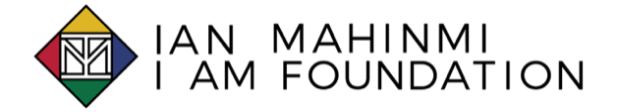 Contact: Audra Jacobs, Sr. Director of Marketing & Public Relations, Capture Sports Marketing: (414) 915-1085 | audra@capturesportsmarketing.comFOR IMMEDIATE RELEASEI AM Foundation Providing COVID-19 Relief to San AntonioSAN ANTONIO, TX – National Basketball Association player Ian Mahinmi of the Washington Wizards and his I AM Foundation are helping frontline workers, small businesses, and those in need in San Antonio who have suffered during the COVID-19 pandemic. San Antonio is home for Ian Mahinmi and his family because they spend the off-season in the Lone Star state ever since his time playing with the San Antonio Spurs. The I AM Foundation’s commitment to building stronger communities is important now more than ever as we re-insert ourselves into our daily lives and recover financially from the crippling effects of the pandemic. Ian Mahinmi is thanking C-6 Trash Disposal Systems’ frontline sanitation workers who continued to work during the crisis in the Canyon Spring neighborhood by donating $100 VISA gift cards to help with groceries, bills, and other essentials. In addition, the San Antonio Food Bank will receive a donation from the I AM Foundation to help restock their pantries as they continue to help feed the homeless and city youth in San Antonio. The foundation is also providing a Chick-Fil-A lunch at Legends Oak Healthcare for eighty-seven staffers on Thursday, May 21, 2020, in San Antonio. Each staff member will enjoy lunch as a thank you for providing excellent care and for putting their lives on the line by protecting their residents during COVID-19.Lastly, the Ian Mahinmi I AM Foundation has launched the COVID-19 Business Relief program to help small business owners who are re-opening their business. Small business owners will have the opportunity to apply for a $1,000 grant to help pay rent, utilities payroll, cleaning, etc. in efforts to help businesses re-open and get back to work. “It is great to give back to our communities locally,” shares Ian Mahinmi. “I am blessed to call San Antonio my home and if I can utilize my platform to provide support and encouragement to frontline workers and local businesses during this time of need, then that brings me happiness. Their hard work in the community does not go unnoticed, as they are helping the people of San Antonio get through a very difficult time.”For more information visit www.iam-foundation.org. About Ian Mahinmi I AM Foundation:Founded in 2017, the foundation works to empower and mentor children and build stronger communities in the places where Ian Mahinmi is from, where he lives and where he plays: Benin; France; San Antonio, Texas; and Washington D.C. He is dedicated to the advancement of youth and building strong communities through service, mentorship, and leadership. For additional information visit, www.iam-foundation.org.###